“Kahramanlık Destanı Şanlı Bayrağım” eTwinning projesi başlıyorManisa Akhisar Musatafa Sabiha Göldelioğlu Anaokulu "İnci Taneleri" sınıfı öğrencileri öğretmenleri Pınar YILDIRIM ile birlikte geçen yıl katıldıkları  “81 İlde Şanlı Bayrağım” eTwinning projesinin devamı olan “Kahramanlık Destanı Şanlı Bayrağım” projesine başladılar.Bu proje ile öğrencilerimiz vatanını, bayrağını ve uğrunda şehit düşen kahramanlarımızı tanıyacaklar. Okul yönetimi, öğretmenler, öğrenciler ve veliler projemizi gönülden desteklediler.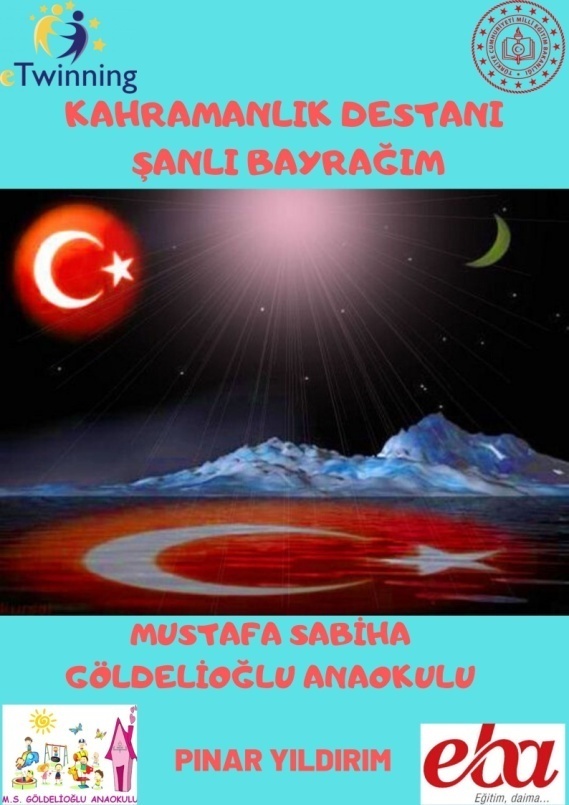 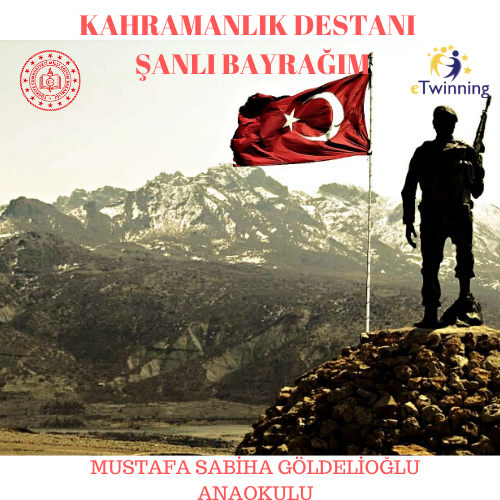 